Name ______________________Class Period _________________Character “Iceberg” Analysis: EsperanzaPart I: Illustrations Draw 2 pictures of symbols that represent Esperanza’s  visible character traits on the top surface of the iceberg  (traits shown to others).  Then, draw 2 pictures of symbols that would best represent her “hidden” or internal character traits underneath the iceberg (traits below the surface).  ESPERANZA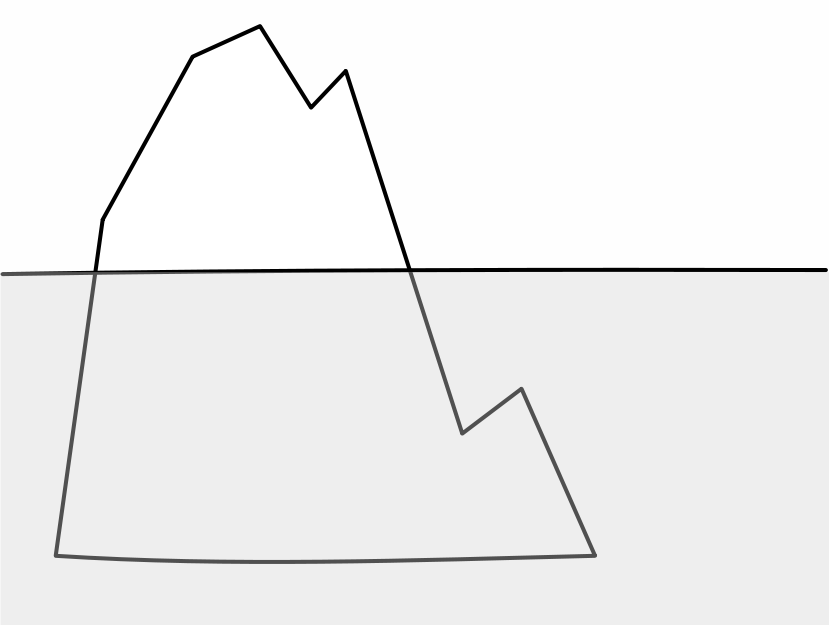 Part II: Explanation and Analysis“SEEN”“UNSEEN”Symbol to represent EsperanzaExplanation of symbol literallyHow this symbol connects to the characterEsperanza is like a ____________Esperanza is like a ____________Symbol to represent EsperanzaExplanation of the symbol literallyHow this symbol connects to the characterEsperanza is like a___________Esperanza is like a ___________